PUBLICATIONS1. E.I. Psomas, Investigation of inoculum concentration of Pseudomonadaceae on the growth rate, in the presence of other microorganisms (Enterobacteriaceae,  Bacillus, cereus and Lactic Acid Bacteria) MSc Dissertation, University of Reading.2. Psomas, E., Andrighetto, C., Litopoulou-Tzanetaki, E., Lombardi, A., Tzanetakis, N.,  “Some probiotic properties of yeast isolates from infant faeces and cheese”.2nd International Symposium – Yeasts in the Dairy Industry, International Dairy Federation (FIL-IDF)3. Andrighetto, C., Psomas, E., Tzanetakis, N., Suzzi, G. and Lombardi, A.,  “Randomly amplified polymorphic DNA (RAPD) PCR for the identification of yeasts isolated from dairy products”. Letters in Applied Microbiology 30 (2000), 5-9.4. E. Psomas, C. Andrighetto, E. Litopoulou – Tzanetaki, A. Lombardi, N.  Tzanetakis, “Some probiotic properties of yeast isolates from infant faeces and Feta cheese”.  International Journal of Food Microbiology 69 (2001), 125-133.5. E. Psomas, D.J. Fletouris, E. Litopoulou-Tzanetaki, and N. Tzanetakis,  “Assimilation of Cholesterol by Yeast Strains isolated from infant Feces and Feta cheese” στο  Journal of Dairy Science 86 (2003), 3416-3422.6. Evdoxios Psomas, Physiological, technological and probiotic characters of yeasts isolated from faeces of infants and traditional feta cheese,   Phd. Dissertation.7 (α). E.P. Papapanagiotou, D.J. Fletouris, E.I. Psomas, “Effect of various heat treatments and cold storage on sulphamethazine residues  stability in incurred piglets muscle and cow milk samples”."EuroResidue V", Noordwijkerhout, Netherlands,  2004 7 (β). E.P. Papapanagiotou, D.J. Fletouris, E.I. Psomas, “Effect of various heat treatments and cold storage on sulphamethazine residues  stability in incurred piglets muscle and cow milk samples”   Αnalytica Chimica Acta (2005) 529 (1-2): 305-309, Jan. 24 2005.8. Evdoxios Psomas, Dimitrios Papantoniou, Dimitrios Petridis, Eleni Panou,  ‘Evaluation of the microbiological quality of Greek oregano samples’   Arch. Lebensmittelhyg 60 (2009) 3, 98-103.9. Taxiarhoula I. Magra, Klio D. Antoniou and Evdoxios I. Psomas, ‘Effect of milk fat, kefir grain inoculum and storage time on the flow properties and microbiological characteristics of kefir’. Journal of Texture Studies 43 (2012) 299-308.  10. Soultos, N., Iossifidou, E., Abrahim, A., Psomas, E., Tzavaras, I., Koutsopoulos, D. anf T. Lazou, Listeria monocytogenes in mussels (Mytilus galloprovincialis) harvested from North Aegean coastal area. Turkish Journal of Veterinary and Animal Sciences 38 (2014) 50-53.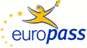 EuropassCurriculum VitaeEuropassCurriculum VitaePersonal informationPersonal informationFirst name(s) / Surname(s) First name(s) / Surname(s) Dr. Evdoxios PsomasDr. Evdoxios PsomasDr. Evdoxios PsomasDr. Evdoxios PsomasDr. Evdoxios PsomasDr. Evdoxios PsomasDr. Evdoxios PsomasDr. Evdoxios PsomasDr. Evdoxios PsomasDr. Evdoxios PsomasDr. Evdoxios PsomasDr. Evdoxios PsomasDr. Evdoxios PsomasAddress(es)Address(es)National Agricultural Research Foundation NAGREF Veterinary Research Institute of Thessaloniki NAGREF Campus of Thermi, 570 01, Thessaloniki, GREECENational Agricultural Research Foundation NAGREF Veterinary Research Institute of Thessaloniki NAGREF Campus of Thermi, 570 01, Thessaloniki, GREECENational Agricultural Research Foundation NAGREF Veterinary Research Institute of Thessaloniki NAGREF Campus of Thermi, 570 01, Thessaloniki, GREECENational Agricultural Research Foundation NAGREF Veterinary Research Institute of Thessaloniki NAGREF Campus of Thermi, 570 01, Thessaloniki, GREECENational Agricultural Research Foundation NAGREF Veterinary Research Institute of Thessaloniki NAGREF Campus of Thermi, 570 01, Thessaloniki, GREECENational Agricultural Research Foundation NAGREF Veterinary Research Institute of Thessaloniki NAGREF Campus of Thermi, 570 01, Thessaloniki, GREECENational Agricultural Research Foundation NAGREF Veterinary Research Institute of Thessaloniki NAGREF Campus of Thermi, 570 01, Thessaloniki, GREECENational Agricultural Research Foundation NAGREF Veterinary Research Institute of Thessaloniki NAGREF Campus of Thermi, 570 01, Thessaloniki, GREECENational Agricultural Research Foundation NAGREF Veterinary Research Institute of Thessaloniki NAGREF Campus of Thermi, 570 01, Thessaloniki, GREECENational Agricultural Research Foundation NAGREF Veterinary Research Institute of Thessaloniki NAGREF Campus of Thermi, 570 01, Thessaloniki, GREECENational Agricultural Research Foundation NAGREF Veterinary Research Institute of Thessaloniki NAGREF Campus of Thermi, 570 01, Thessaloniki, GREECENational Agricultural Research Foundation NAGREF Veterinary Research Institute of Thessaloniki NAGREF Campus of Thermi, 570 01, Thessaloniki, GREECENational Agricultural Research Foundation NAGREF Veterinary Research Institute of Thessaloniki NAGREF Campus of Thermi, 570 01, Thessaloniki, GREECETelephone(s)Telephone(s)+302310365370+302310365370+302310365370+302310365370+302310365370Fax(es)Fax(es)+302310365381+302310365381+302310365381+302310365381+302310365381+302310365381+302310365381+302310365381+302310365381+302310365381+302310365381+302310365381+302310365381E-mailE-mailpsomas@vri.grpsomas@vri.grpsomas@vri.grpsomas@vri.grpsomas@vri.grpsomas@vri.grpsomas@vri.grpsomas@vri.grpsomas@vri.grpsomas@vri.grpsomas@vri.grpsomas@vri.grpsomas@vri.grNationalityNationalityGreekGreekGreekGreekGreekGreekGreekGreekGreekGreekGreekGreekGreekDate of birthDate of birth12/12/197112/12/197112/12/197112/12/197112/12/197112/12/197112/12/197112/12/197112/12/197112/12/197112/12/197112/12/197112/12/1971GenderGenderMaleMaleMaleMaleMaleMaleMaleMaleMaleMaleMaleMaleMaleDesired employment / Occupational fieldDesired employment / Occupational fieldWork experienceWork experience                                                      Dates                                                      Dates02/2015- today02/2015- today02/2015- today02/2015- today02/2015- today02/2015- today02/2015- today02/2015- today02/2015- today02/2015- today02/2015- today02/2015- today02/2015- todayOccupation or position heldOccupation or position heldSpecial Technical Scientist (Food Scientist-Food Microbiologist)Special Technical Scientist (Food Scientist-Food Microbiologist)Special Technical Scientist (Food Scientist-Food Microbiologist)Special Technical Scientist (Food Scientist-Food Microbiologist)Special Technical Scientist (Food Scientist-Food Microbiologist)Special Technical Scientist (Food Scientist-Food Microbiologist)Special Technical Scientist (Food Scientist-Food Microbiologist)Special Technical Scientist (Food Scientist-Food Microbiologist)Special Technical Scientist (Food Scientist-Food Microbiologist)Special Technical Scientist (Food Scientist-Food Microbiologist)Special Technical Scientist (Food Scientist-Food Microbiologist)Special Technical Scientist (Food Scientist-Food Microbiologist)Special Technical Scientist (Food Scientist-Food Microbiologist)Main activities and responsibilitiesMain activities and responsibilitiesName and address of employerName and address of employerNational Agricultural Research Foundation NAGREF Veterinary Research Institute of Thessaloniki NAGREF Campus of Thermi, 570 01, Thessaloniki, GREECENational Agricultural Research Foundation NAGREF Veterinary Research Institute of Thessaloniki NAGREF Campus of Thermi, 570 01, Thessaloniki, GREECENational Agricultural Research Foundation NAGREF Veterinary Research Institute of Thessaloniki NAGREF Campus of Thermi, 570 01, Thessaloniki, GREECENational Agricultural Research Foundation NAGREF Veterinary Research Institute of Thessaloniki NAGREF Campus of Thermi, 570 01, Thessaloniki, GREECENational Agricultural Research Foundation NAGREF Veterinary Research Institute of Thessaloniki NAGREF Campus of Thermi, 570 01, Thessaloniki, GREECENational Agricultural Research Foundation NAGREF Veterinary Research Institute of Thessaloniki NAGREF Campus of Thermi, 570 01, Thessaloniki, GREECENational Agricultural Research Foundation NAGREF Veterinary Research Institute of Thessaloniki NAGREF Campus of Thermi, 570 01, Thessaloniki, GREECENational Agricultural Research Foundation NAGREF Veterinary Research Institute of Thessaloniki NAGREF Campus of Thermi, 570 01, Thessaloniki, GREECENational Agricultural Research Foundation NAGREF Veterinary Research Institute of Thessaloniki NAGREF Campus of Thermi, 570 01, Thessaloniki, GREECENational Agricultural Research Foundation NAGREF Veterinary Research Institute of Thessaloniki NAGREF Campus of Thermi, 570 01, Thessaloniki, GREECENational Agricultural Research Foundation NAGREF Veterinary Research Institute of Thessaloniki NAGREF Campus of Thermi, 570 01, Thessaloniki, GREECENational Agricultural Research Foundation NAGREF Veterinary Research Institute of Thessaloniki NAGREF Campus of Thermi, 570 01, Thessaloniki, GREECENational Agricultural Research Foundation NAGREF Veterinary Research Institute of Thessaloniki NAGREF Campus of Thermi, 570 01, Thessaloniki, GREECEType of business or sectorType of business or sectorResearchResearchResearchResearchResearchResearchResearchResearchResearchResearchResearchResearchResearch                                                      Dates                                                      Dates01/2009-01/2015 01/2009-01/2015 01/2009-01/2015 01/2009-01/2015 01/2009-01/2015 01/2009-01/2015 01/2009-01/2015 01/2009-01/2015 01/2009-01/2015 01/2009-01/2015 01/2009-01/2015 01/2009-01/2015 01/2009-01/2015 Occupation or position heldOccupation or position heldFood ScientistFood ScientistFood ScientistFood ScientistFood ScientistFood ScientistFood ScientistFood ScientistFood ScientistFood ScientistFood ScientistFood ScientistFood ScientistMain activities and responsibilitiesMain activities and responsibilitiesName and address of employerName and address of employerGreek Milk and Meat Organization, Kifisias 33, 542 48, Thessaloniki, GREECEGreek Milk and Meat Organization, Kifisias 33, 542 48, Thessaloniki, GREECEGreek Milk and Meat Organization, Kifisias 33, 542 48, Thessaloniki, GREECEGreek Milk and Meat Organization, Kifisias 33, 542 48, Thessaloniki, GREECEGreek Milk and Meat Organization, Kifisias 33, 542 48, Thessaloniki, GREECEGreek Milk and Meat Organization, Kifisias 33, 542 48, Thessaloniki, GREECEGreek Milk and Meat Organization, Kifisias 33, 542 48, Thessaloniki, GREECEGreek Milk and Meat Organization, Kifisias 33, 542 48, Thessaloniki, GREECEGreek Milk and Meat Organization, Kifisias 33, 542 48, Thessaloniki, GREECEGreek Milk and Meat Organization, Kifisias 33, 542 48, Thessaloniki, GREECEGreek Milk and Meat Organization, Kifisias 33, 542 48, Thessaloniki, GREECEGreek Milk and Meat Organization, Kifisias 33, 542 48, Thessaloniki, GREECEGreek Milk and Meat Organization, Kifisias 33, 542 48, Thessaloniki, GREECEType of business or sectorType of business or sectorState OrganisationState OrganisationState OrganisationState OrganisationState OrganisationState OrganisationState OrganisationState OrganisationState OrganisationState OrganisationState OrganisationState OrganisationState Organisation                                                      Dates                                                      DatesTEI of Thessaloniki, Food Technology DepartmentTEI of Thessaloniki, Food Technology DepartmentTEI of Thessaloniki, Food Technology DepartmentTEI of Thessaloniki, Food Technology DepartmentTEI of Thessaloniki, Food Technology DepartmentTEI of Thessaloniki, Food Technology DepartmentTEI of Thessaloniki, Food Technology DepartmentTEI of Thessaloniki, Food Technology DepartmentTEI of Thessaloniki, Food Technology DepartmentTEI of Thessaloniki, Food Technology DepartmentTEI of Thessaloniki, Food Technology DepartmentTEI of Thessaloniki, Food Technology DepartmentTEI of Thessaloniki, Food Technology DepartmentOccupation or position heldOccupation or position heldTeaching AssistantTeaching AssistantTeaching AssistantTeaching AssistantTeaching AssistantTeaching AssistantTeaching AssistantTeaching AssistantTeaching AssistantTeaching AssistantTeaching AssistantTeaching AssistantTeaching AssistantMain activities and responsibilitiesMain activities and responsibilitiesName and address of employerName and address of employerTEI of Thessaloniki, Sindos, GREECETEI of Thessaloniki, Sindos, GREECETEI of Thessaloniki, Sindos, GREECETEI of Thessaloniki, Sindos, GREECETEI of Thessaloniki, Sindos, GREECETEI of Thessaloniki, Sindos, GREECETEI of Thessaloniki, Sindos, GREECETEI of Thessaloniki, Sindos, GREECETEI of Thessaloniki, Sindos, GREECETEI of Thessaloniki, Sindos, GREECETEI of Thessaloniki, Sindos, GREECETEI of Thessaloniki, Sindos, GREECETEI of Thessaloniki, Sindos, GREECEType of business or sectorType of business or sectorAcademicAcademicAcademicAcademicAcademicAcademicAcademicAcademicAcademicAcademicAcademicAcademicAcademicEducation and trainingEducation and trainingDatesDates1996199619961996199619961996199619961996199619961996Title of qualification awardedTitle of qualification awardedDiploma in Agriculture/Food Science and TechnologyDiploma in Agriculture/Food Science and TechnologyDiploma in Agriculture/Food Science and TechnologyDiploma in Agriculture/Food Science and TechnologyDiploma in Agriculture/Food Science and TechnologyDiploma in Agriculture/Food Science and TechnologyDiploma in Agriculture/Food Science and TechnologyDiploma in Agriculture/Food Science and TechnologyDiploma in Agriculture/Food Science and TechnologyDiploma in Agriculture/Food Science and TechnologyDiploma in Agriculture/Food Science and TechnologyDiploma in Agriculture/Food Science and TechnologyDiploma in Agriculture/Food Science and TechnologyPrincipal subjects/occupational skills coveredPrincipal subjects/occupational skills coveredName and type of organisation providing education and trainingName and type of organisation providing education and trainingSchool of Agriculture, Aristotle University of ThessalonikiSchool of Agriculture, Aristotle University of ThessalonikiSchool of Agriculture, Aristotle University of ThessalonikiSchool of Agriculture, Aristotle University of ThessalonikiSchool of Agriculture, Aristotle University of ThessalonikiSchool of Agriculture, Aristotle University of ThessalonikiSchool of Agriculture, Aristotle University of ThessalonikiSchool of Agriculture, Aristotle University of ThessalonikiSchool of Agriculture, Aristotle University of ThessalonikiSchool of Agriculture, Aristotle University of ThessalonikiSchool of Agriculture, Aristotle University of ThessalonikiSchool of Agriculture, Aristotle University of ThessalonikiSchool of Agriculture, Aristotle University of ThessalonikiLevel in national or international classificationLevel in national or international classificationDatesDates1997199719971997199719971997199719971997199719971997Title of qualification awardedTitle of qualification awardedMSc. Food ScienceMSc. Food ScienceMSc. Food ScienceMSc. Food ScienceMSc. Food ScienceMSc. Food ScienceMSc. Food ScienceMSc. Food ScienceMSc. Food ScienceMSc. Food ScienceMSc. Food ScienceMSc. Food ScienceMSc. Food SciencePrincipal subjects/occupational skills coveredPrincipal subjects/occupational skills coveredName and type of organisation providing education and trainingName and type of organisation providing education and trainingFood Science and Nutrition Department, University of Reading, United KingdomFood Science and Nutrition Department, University of Reading, United KingdomFood Science and Nutrition Department, University of Reading, United KingdomFood Science and Nutrition Department, University of Reading, United KingdomFood Science and Nutrition Department, University of Reading, United KingdomFood Science and Nutrition Department, University of Reading, United KingdomFood Science and Nutrition Department, University of Reading, United KingdomFood Science and Nutrition Department, University of Reading, United KingdomFood Science and Nutrition Department, University of Reading, United KingdomFood Science and Nutrition Department, University of Reading, United KingdomFood Science and Nutrition Department, University of Reading, United KingdomFood Science and Nutrition Department, University of Reading, United KingdomFood Science and Nutrition Department, University of Reading, United KingdomLevel in national or international classificationLevel in national or international classificationDatesDates2004200420042004200420042004200420042004200420042004Title of qualification awardedTitle of qualification awardedPhD, Food SciencePhD, Food SciencePhD, Food SciencePhD, Food SciencePhD, Food SciencePhD, Food SciencePhD, Food SciencePhD, Food SciencePhD, Food SciencePhD, Food SciencePhD, Food SciencePhD, Food SciencePhD, Food SciencePrincipal subjects/occupational skills coveredPrincipal subjects/occupational skills coveredName and type of organisation providing education and trainingName and type of organisation providing education and trainingSchool of Agriculture, Aristotle University of ThessalonikiSchool of Agriculture, Aristotle University of ThessalonikiSchool of Agriculture, Aristotle University of ThessalonikiSchool of Agriculture, Aristotle University of ThessalonikiSchool of Agriculture, Aristotle University of ThessalonikiSchool of Agriculture, Aristotle University of ThessalonikiSchool of Agriculture, Aristotle University of ThessalonikiSchool of Agriculture, Aristotle University of ThessalonikiSchool of Agriculture, Aristotle University of ThessalonikiSchool of Agriculture, Aristotle University of ThessalonikiSchool of Agriculture, Aristotle University of ThessalonikiSchool of Agriculture, Aristotle University of ThessalonikiSchool of Agriculture, Aristotle University of ThessalonikiLevel in national or international classificationLevel in national or international classificationPersonal skills and competencesPersonal skills and competencesMother tongue(s)Mother tongue(s)GreekGreekGreekGreekGreekGreekGreekGreekGreekGreekGreekGreekGreekOther language(s)Other language(s)English (First Certificate in English)English (First Certificate in English)English (First Certificate in English)English (First Certificate in English)English (First Certificate in English)English (First Certificate in English)English (First Certificate in English)English (First Certificate in English)English (First Certificate in English)English (First Certificate in English)English (First Certificate in English)English (First Certificate in English)English (First Certificate in English)Self-assessmentSelf-assessmentEuropean level (*)European level (*)EnglishEnglishFrenchFrenchCertificat de langue FrancaisCertificat de langue FrancaisCertificat de langue FrancaisCertificat de langue FrancaisCertificat de langue FrancaisCertificat de langue FrancaisCertificat de langue FrancaisCertificat de langue FrancaisCertificat de langue FrancaisCertificat de langue FrancaisCertificat de langue FrancaisCertificat de langue FrancaisCertificat de langue FrancaisSocial skills and competencesSocial skills and competencesOrganisational skills and competencesOrganisational skills and competencesComputer skills and competencesComputer skills and competencesECDLECDLECDLECDLECDLECDLECDLECDLECDLECDLECDLECDLECDLOther skills and competencesOther skills and competencesDriving licenceDriving licenceYESYESYESYESYESYESYESYESYESYESYESYESYESAdditional informationAdditional informationAnnexesAnnexesCertificates Certificates Certificates Certificates Certificates Certificates Certificates Certificates Certificates Certificates Certificates Certificates Certificates 